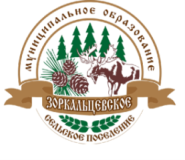 МУНИЦИПАЛЬНОЕ ОБРАЗОВАНИЕ«ЗОРКАЛЬЦЕВСКОЕ СЕЛЬСКОЕ ПОСЕЛЕНИЕ»АДМИНИСТРАЦИЯ ЗОРКАЛЬЦЕВСКОГО СЕЛЬСКОГО ПОСЕЛЕНИЯПОСТАНОВЛЕНИЕот 27.01.2020 года		 	       №25с.Зоркальцево«О размере вреда, причиняемого транспортными средствами, осуществляющими перевозки тяжеловесных грузов, при движении по автомобильным дорогам общего пользования местного значения в границах Зоркальцевского сельского поселения Томского района»Руководствуясь  частью 7 статьи 13, частью 9 статьи 31 Федерального закона от 8 ноября 2007 года N 257-ФЗ "Об автомобильных дорогах и о дорожной деятельности в Российской Федерации и о внесении изменений в отдельные законодательные акты Российской Федерации", постановлением Администрации Томской области от 15.02.2010 №50а «О размере вреда, причиняемого транспортными средствами, осуществляющими перевозки тяжеловесных грузов, при движении по автомобильным дорогам общего пользования регионального и межмуниципального значения Томской области»,ПОСТАНОВЛЯЮ:1.	Определить с 01.02.2020г. размер вреда, причиняемого транспортными средствами, осуществляющими перевозки тяжеловесных грузов, при движении по автомобильным дорогам общего пользования местного значения в границах Зоркальцевского сельского поселения Томского района» в соответствии с показателями согласно приложения к настоящему постановлению.2.	Установить, что осуществление расчета, начисления и взимания платы в счет возмещения вреда производится администрацией Зоркальцевского сельского поселения. 3.	Средства, полученные в счет возмещения вреда, подлежат зачислению в доход бюджета администрации Зоркальцевского сельского поселения по следующим реквизитам: -	л/сч 04653005230 в УФК по Томской области, -	р/сч. 40101810900000010007 в Отделении Томск г. Томск, -	БИК 046902001, -	КБК платежа: 934 1 17 05050 10 0000 180, -	ОКТМО 69654416101, ОКПО 466307754.	Опубликовать (обнародовать) настоящее постановление в бюллетене Зоркальцевского сельского поселения и разместить на официальном сайте Администрации Зоркальцевского сельского поселения в сети «Интернет».5.	Контроль за исполнением настоящего постановления оставляю за собой. Глава поселения 	В.Н.ЛобыняДаценко В.В. (915-435)Приложение к постановлениюАдминистрации Зоркальцевского сельского поселения от 27.01. 2020 г. №25Показатель размера вреда, причиняемого транспортными средствами, осуществляющими перевозки тяжеловесных грузов, при движении по автомобильным дорогам общего пользования местного значения в границах Зоркальцевского сельского поселения Томского района»Размер вреда при превышении значениядопустимой массы транспортного средстваТаблица 1<*> Рассчитывается по формулам, приведенным в методике расчета размера вреда, причиняемого транспортными средствами, осуществляющими перевозки тяжеловесных грузов (приложение к Правилам возмещения вреда, причиняемого транспортными средствами, осуществляющими перевозки тяжеловесных грузов, утвержденным Постановлением Правительства Российской Федерации от 16 ноября 2009 N 934 «О возмещении вреда, причиняемого транспортными средствами, осуществляющими перевозки тяжеловесных грузов по автомобильным дорогам Российской Федерации»), с использованием таблицы 4 приложения к настоящему постановлению.Размер вреда, причиняемого тяжеловесными транспортнымисредствами при движении по автомобильным дорогам местногозначения, рассчитанным под осевую нагрузку 10 тонн/ось,от превышения допустимых осевых нагрузок на каждую ось транспортного средстваТаблица 2<*> Рассчитывается по формулам, приведенным в методике расчета размера вреда, причиняемого транспортными средствами, осуществляющими перевозки тяжеловесных грузов (приложение к Правилам возмещения вреда, причиняемого транспортными средствами, осуществляющими перевозки тяжеловесных грузов, утвержденным Постановлением Правительства Российской Федерации от 16 ноября 2009 N 934 «О возмещении вреда, причиняемого транспортными средствами, осуществляющими перевозки тяжеловесных грузов по автомобильным дорогам Российской Федерации»), с использованием таблицы 4 приложения к настоящему постановлению.Размер вреда, причиняемого тяжеловесными транспортнымисредствами при движении таких транспортных средств поавтомобильным дорогам местного значения, рассчитанным подосевую нагрузку 11,5 тонн/ось, от превышения допустимыхосевых нагрузок на каждую ось транспортного средстваТаблица 3<*> Рассчитывается по формулам, приведенным в методике расчета размера вреда, причиняемого транспортными средствами, осуществляющими перевозки тяжеловесных грузов (приложение к Правилам возмещения вреда, причиняемого транспортными средствами, осуществляющими перевозки тяжеловесных грузов, утвержденным Постановлением Правительства Российской Федерации от 16 ноября 2009 N 934 «О возмещении вреда, причиняемого транспортными средствами, осуществляющими перевозки тяжеловесных грузов по автомобильным дорогам Российской Федерации»), с использованием таблицы 4 приложения к настоящему постановлению.Размервреда, причиняемого отдельными категориями тяжеловесныхтранспортных средств при движении по автомобильным дорогам общего пользования муниципального значения Томского районаТаблица 4Превышение допустимой массы транспортного средства (тонн)Размер вреда (рублей на 100 км)До 102268,86Свыше 10 до 202594,59Свыше 20 до 302920,32Свыше 30 до 403245,63Свыше 40 до 503571,36Свыше 50 до 603897,09Свыше 60По отдельному расчету <*>Превышение допустимых осевых нагрузок на ось транспортного средства (процентов)Размер вреда (рублей на 100 км)Размер вреда в период временных ограничений в связи с неблагоприятными природно-климатическими условиями (рублей на 100 км)123До 1019635692,7Свыше 10 до 2031399103,1Свыше 20 до 30502114560,9Свыше 30 до 40758722002,3Свыше 40 до 501082131380,1Свыше 50 до 601471142661,9Свыше 60По отдельному расчету <*>По отдельному расчету <*>Превышение допустимых осевых нагрузок на ось транспортного средства (процентов)Размер вреда (рублей на 100 км)Размер вреда в период временных ограничений в связи с неблагоприятными природно-климатическими условиями (рублей на 100 км)До 108492462,1Свыше 10 до 2012303567Свыше 20 до 3018395333,1Свыше 30 до 4026717745,9Свыше 40 до 50371910785,1Свыше 50 до 60497914439,1Свыше 60По отдельному расчету <*>По отдельному расчету <*>Нормативная (расчетная) осевая нагрузка, тонн/осьруб./100 кмПостоянные коэффициентыПостоянные коэффициентыПостоянные коэффициентыПостоянные коэффициентыНормативная (расчетная) осевая нагрузка, тонн/осьруб./100 кмabcd685007,30,277365123,410184037,72,47365123,411,584039,52,77365123,4